Beitrittserklärung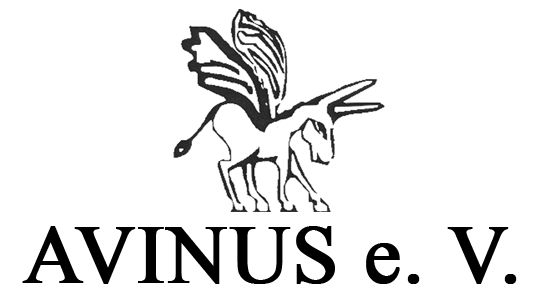 Hiermit erkläre ich meinen Beitritt zum AVINUS e. V. und versichere, dass ich die auf der Website publizierten Satzung (www.verein.avinus.de) zur Kenntnis genommen habe und mit den dort dargelegten Organisationsprinzipien einverstanden bin.Ort, DatumUnterschriftName:Vorname:Straße:PLZ:Ort:Telefon:Fax:E-Mail:Geburtsort:Geburtsdatum: